تورمتورم یک نرخی است که براساس آن سطح عمومی قیمت کالاها و خدمات بالا میرود و در نتیجه قدرت خرید پول رایج آن کشور پایین میآید. بانک مرکزی همیشه در صدد کنترل تورم است و همینطور در پی کنترل تقلیل قیمتها نیز میباشد تا در نهایت اقتصاد بتواند به راحتی پیشروی کند.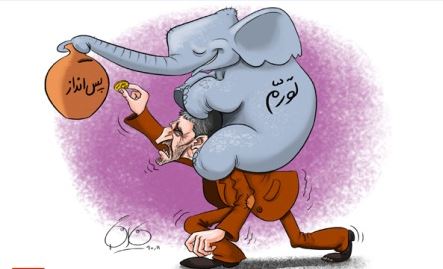 نتیجه تورم، پایین آمدن قدرت خرید میباشد. به عنوان مثال اگر نرخ تورم 2 درصد باشد و قیمت خرید یک آدامس 10 تومان باشد، قیمت سال آینده این آدامس 10.02 میشود. در نهایت به همان ترتیبی که قیمت کالا و خدمات بالا میرود به این معنا میباشد که ارزش پول به همان اندازه کاهش پیدا کرده است. پولگرایان در اقتصاد در مورد تورم بر این عقیده هستند که تورم ارتباط مستقیم با عرضه پول دارد. تورم با استفاده از شاخصی به نام CPI اندازهگیری میشود و این شاخص بهوسیله قیمتهای سبد کالاها و خدمات اصلی در هر دوره بدست میآید. امروزه پشتوانه پول کشورها طلا یا نقره میباشد. اما از آنجایی که پول بیشتر کشورها پشتوانه ندارد این پولها میتواند بر اساس دستورات و شرایط سیاسی به سرعت به کشور تزریق شوند و در نهایت، منجر به تورم شوند. از سویی بانک مرکزی همیشه با استفاده از سیاستهای پولی به دنبال کنترل تورم میباشد. بعد از بحران سال 2008 فدرال رزروهای آمریکا به دنبال این هستند که نرخ بهره را نزدیک به صفر نگه دارند و برای آن برنامههای متعددی را پیادهسازی کردهاند. اگرچه که تورم تاثیر بسیار منفی بر جامعه و اقتصاد کشور میگذارد اما تقلیل قیمتها نیز به همان اندازه بر اقتصاد تاثیر منفی میگذارد. در کشورهای پیشرفته تصمیمگیرندگان سیاستهای پولی از قرن 20 به دنبال این هستند که این نرخ را در حدود 2 درصد نگه دارند. اما کشورهایی که به دنبال رشد اقتصادی هستند میتوانند نرخ بالاتر تورم را در کشور شاهد باشند به عنوان مثال نرخ تورم هدف در هند 4 درصد و در برزیل 4.5 درصد میباشد.    تورم یکی از دلایل اصلی است که مردم سرمایهگذاری مینمایند. همانطور که در مثال قبل توضیح داده شد قیمت آدامس در سال بعد به 10.02 تومان میرسد و یا اینکه ارزش پول در دست شما 2درصد کاهش پیدا میکند. مثلا اگر شما در حساب پسانداز خود 1000 تومان پسانداز نمایید ارزش این پول بعد از 10 سال به 817.07 تومان میرسد (این حالت در زمانی است که نرخ تورم 2 درصد باشد). پس این خیلی بهتر بود که در همان سال شما کالایی خریداری مینمودید و یا پول خود را به جای پسانداز به طلا تبدیل میکردید. پس همانطور که توضیح داده شد، سرمایهگذاران برای جلوگیری از کاهش ارزش پول، پول خود را در اوراق مشارکت و یا سهام سرمایهگذاری مینمایند که این عمل باعث میشود که ارزش پول آنها در طی زمان کاهش نیابد. البته سرمایهگذاری نیز ریسک خود را دارد و برای پوشش دادن اینگونه ریسکها باید از متنوع سازی سبد سهام یا پرتفوی استفاده نمایید.  